Инструкция по первоначальной настройке Проект-СМАРТ-ПроНа закладке «Регистрация»Сервер       subd2012\sql_2008База данных          dwh2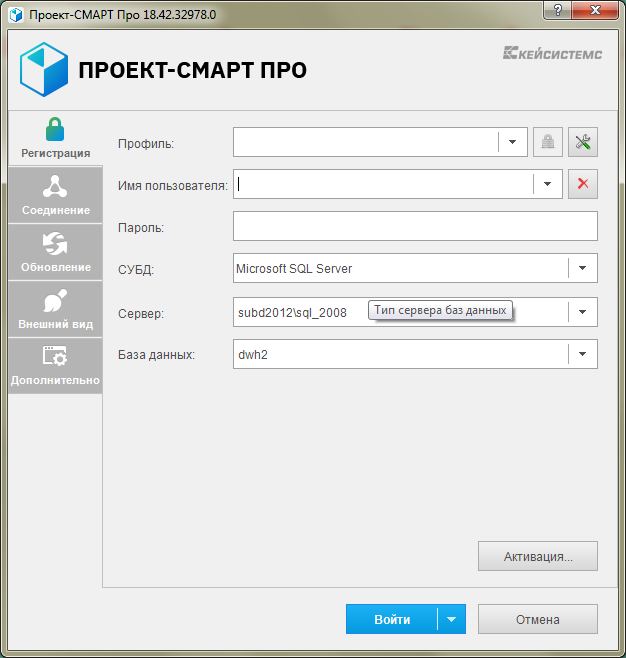 На закладке «Соединение»Сервер приложений выбрать «Да»Сервер    http://svod.minfin-maykop.ru/dwh2ws/service.asmx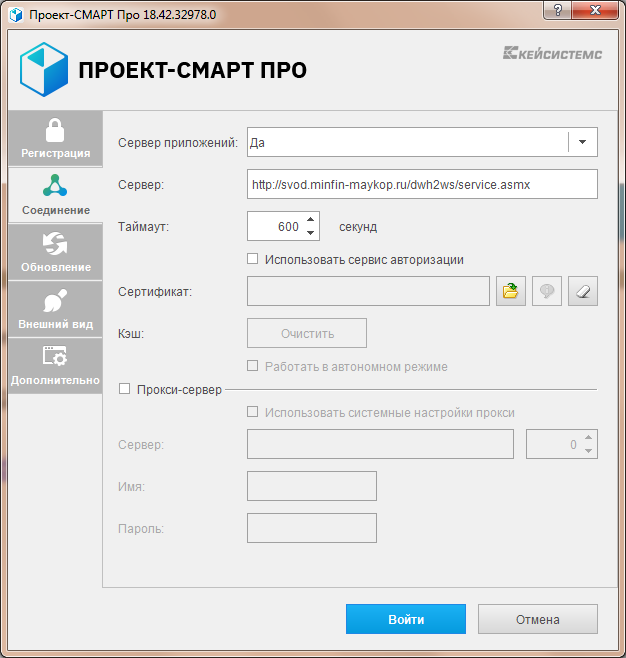 На закладке «Обновления»Источник обновления – выбрать Веб-сервисСервер   http://minfin01-maykop.ru/updateserviceПоставить галочку Автоматически проверять наличие обновлений на сервереВыбрать «Перед запуском программы»Поставить галочку Уведомлять пользователя перед загрузкой обновления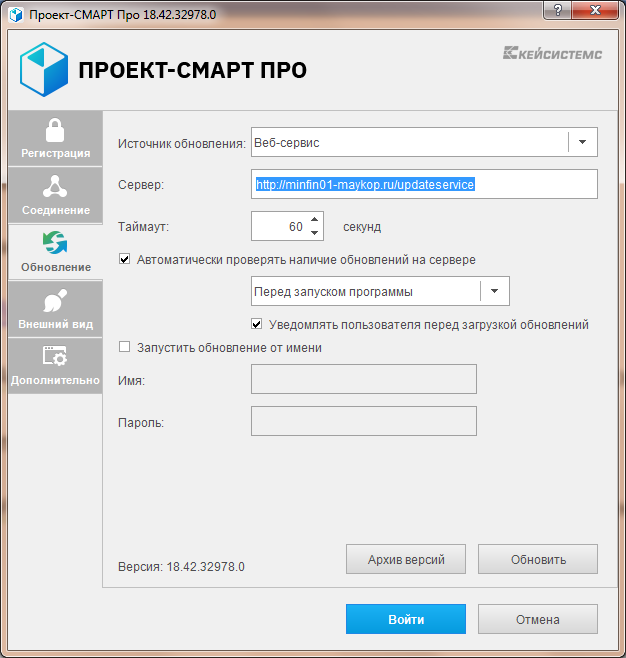 